Robeson County Partnership for Children, Inc. (RCPC)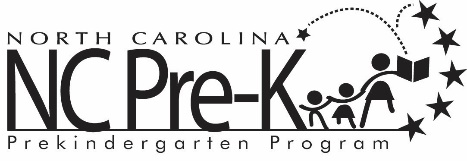 Robeson County NC Pre-K Committee MeetingApril 12, 2022Immediately following the RCPC Board of Directors Meeting that begins at 12:00 PMVia Zoom: https://us06web.zoom.us/j/97013988935?pwd=SWRySkFyaUNteWtsS1dCUGViUnRFUT09Meeting ID: 970 1398 8935Passcode: 059352Call In: 1-301-715-8592*Space will be available whereby members of the public may listen to the meeting at:Robeson County Partnership for Children, Inc. Board Room210 E. Second StreetLumberton, NC 28358Call to OrderPublic CommentApproval of Minutes Review minutes from the February 8, 2022 committee meeting.Action ItemsNC Pre-K Monitoring SummariesBackground: DCDEE requires all NC Pre-K sites be monitored by NC Pre-K staff.Issue: Contract administrator staff conducted site visits and completed site monitoring tools for all sites.Recommendation: It is recommended that the committee review and consider approving the site monitoring results. Contracting Agency Background:  The NC Pre-K Committee is responsible for approving the NC Pre-K Contracting Agency each year.   Issue: DCDEE requires committee members to approve by vote, the NC Pre-K Contracting Agency for the next school year.   Recommendation: It is recommended that the Committee consider approving Robeson County Partnership for Children, Inc. as the continuing NC Pre-K Contracting Agency. 2022-2023 NC Pre-K Committee Meeting DatesBackground: The NC Pre-K Committee is responsible for approving committee meeting dates. Issue: NC Pre-K Committee Meetings will take place upon the adjournment of the RCPC Board of Directors Meetings. Cancellations are at the discretion of the NC Pre-K Committee Co-Chairs.   Recommendation: It is recommended that the committee review and consider approving the meeting dates presented. NC Pre-K Conflict of Interest Policy  Background: The NC Pre-K Committee is responsible for adopting a Conflict of Interest Policy. Issue: Annual approval of a Conflict of Interest Policy is required by DCDEE.Recommendation: It is recommended that the committee review, consider approving, and sign the Conflict of Interest Policy presented. Non-Action ItemsCommunity & Recruitment Update – Rhiannon Chavis-Wanson ECERS Update – Rhiannon Chavis-Wanson Placement Update – Rhiannon Chavis-Wanson   Site Updates – Rhiannon Chavis-WansonUpdates from DCDEE – Rhiannon Chavis-Wanson  	Year to Date Financial Report – Rhiannon Chavis-WansonNext Meeting Date:	The next committee meeting is scheduled for June 14, 2022 immediately following adjournment of the RCPC Board Meeting.Adjournment